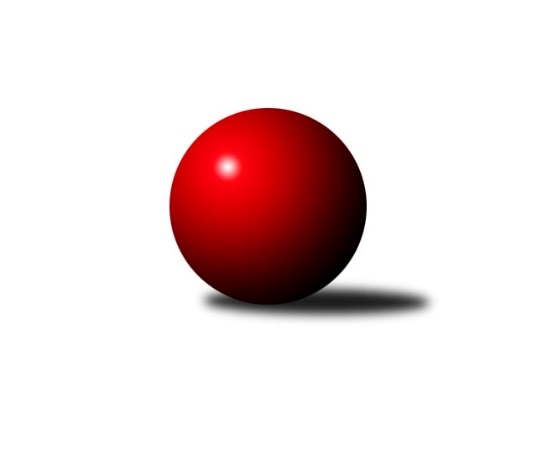 Č.9Ročník 2023/2024	11.6.2024 Jihočeský KP MLÁDEŽE 2023/2024Statistika 9. kolaTabulka družstev:		družstvo	záp	výh	rem	proh	skore	sety	průměr	body	plné	dorážka	chyby	1.	TJ Blatná B	9	8	0	1	16 : 2 	(25.5 : 16.5)	1229	16	848	381	31.9	2.	Vltavan Loučovice A	9	7	0	2	14 : 4 	(31.5 : 20.5)	1204	14	837	367	33.7	3.	TJ Lokomotiva České Velenice B	9	3	0	6	6 : 12 	(26.0 : 28.0)	1117	6	805	312	43.6	4.	TJ Sokol Nové Hrady A	9	0	0	9	0 : 18 	(7.0 : 25.0)	1051	0	769	281	48Tabulka doma:		družstvo	záp	výh	rem	proh	skore	sety	průměr	body	maximum	minimum	1.	TJ Blatná B	5	4	0	1	8 : 2 	(10.0 : 6.0)	1248	8	1290	1184	2.	Vltavan Loučovice A	4	3	0	1	6 : 2 	(17.5 : 14.5)	1143	6	1287	936	3.	TJ Lokomotiva České Velenice B	4	1	0	3	2 : 6 	(15.0 : 15.0)	1115	2	1184	1083	4.	TJ Sokol Nové Hrady A	5	0	0	5	0 : 10 	(4.0 : 8.0)	1032	0	1085	990Tabulka venku:		družstvo	záp	výh	rem	proh	skore	sety	průměr	body	maximum	minimum	1.	TJ Blatná B	4	4	0	0	8 : 0 	(15.5 : 10.5)	1223	8	1252	1188	2.	Vltavan Loučovice A	5	4	0	1	8 : 2 	(14.0 : 6.0)	1225	8	1301	1160	3.	TJ Lokomotiva České Velenice B	5	2	0	3	4 : 6 	(11.0 : 13.0)	1117	4	1216	996	4.	TJ Sokol Nové Hrady A	4	0	0	4	0 : 8 	(3.0 : 17.0)	1057	0	1164	1026Tabulka podzimní části:		družstvo	záp	výh	rem	proh	skore	sety	průměr	body	doma	venku	1.	TJ Blatná B	8	7	0	1	14 : 2 	(23.5 : 16.5)	1226	14 	3 	0 	1 	4 	0 	0	2.	Vltavan Loučovice A	8	6	0	2	12 : 4 	(27.5 : 16.5)	1198	12 	2 	0 	1 	4 	0 	1	3.	TJ Lokomotiva České Velenice B	8	3	0	5	6 : 10 	(22.0 : 24.0)	1091	6 	1 	0 	3 	2 	0 	2	4.	TJ Sokol Nové Hrady A	8	0	0	8	0 : 16 	(7.0 : 23.0)	1034	0 	0 	0 	5 	0 	0 	3Tabulka jarní části:		družstvo	záp	výh	rem	proh	skore	sety	průměr	body	doma	venku	1.	TJ Blatná B	1	1	0	0	2 : 0 	(2.0 : 0.0)	1290	2 	1 	0 	0 	0 	0 	0 	2.	Vltavan Loučovice A	1	1	0	0	2 : 0 	(4.0 : 4.0)	1219	2 	1 	0 	0 	0 	0 	0 	3.	TJ Lokomotiva České Velenice B	1	0	0	1	0 : 2 	(4.0 : 4.0)	1216	0 	0 	0 	0 	0 	0 	1 	4.	TJ Sokol Nové Hrady A	1	0	0	1	0 : 2 	(0.0 : 2.0)	1164	0 	0 	0 	0 	0 	0 	1 Zisk bodů pro družstvo:		jméno hráče	družstvo	body	zápasy	v %	dílčí body	sety	v %	1.	Jaroslav Štich 	Vltavan Loučovice A 	18	/	9	(100%)		/		(%)	2.	Daniela Suchánková 	Vltavan Loučovice A 	16	/	9	(89%)		/		(%)	3.	Richard Brand 	TJ Lokomotiva České Velenice B 	14	/	9	(78%)		/		(%)	4.	Eliška Brychtová 	TJ Sokol Nové Hrady A 	10	/	8	(63%)		/		(%)	5.	Matěj Kupar 	TJ Blatná B 	8	/	4	(100%)		/		(%)	6.	Matěj Pekárek 	TJ Blatná B 	8	/	5	(80%)		/		(%)	7.	Marek Sitter 	TJ Blatná B 	8	/	7	(57%)		/		(%)	8.	Marek Mihala 	TJ Lokomotiva České Velenice B 	8	/	9	(44%)		/		(%)	9.	Ondřej Levai 	Vltavan Loučovice A 	6	/	4	(75%)		/		(%)	10.	Sofie Baťková 	TJ Blatná B 	6	/	4	(75%)		/		(%)	11.	Adriana Fürstová 	TJ Blatná B 	6	/	6	(50%)		/		(%)	12.	Vendula Čadová 	TJ Lokomotiva České Velenice B 	6	/	6	(50%)		/		(%)	13.	Tereza Drnková 	TJ Blatná B 	6	/	7	(43%)		/		(%)	14.	František Bednář 	TJ Lokomotiva České Velenice B 	6	/	9	(33%)		/		(%)	15.	Karolína Baťková 	TJ Blatná B 	4	/	2	(100%)		/		(%)	16.	Matěj Bedri 	TJ Sokol Nové Hrady A 	4	/	8	(25%)		/		(%)	17.	Sára Sovová 	Vltavan Loučovice A 	4	/	9	(22%)		/		(%)	18.	Matěj Kříha 	TJ Sokol Nové Hrady A 	2	/	8	(13%)		/		(%)	19.	Natálie Hamerníková 	TJ Sokol Nové Hrady A 	2	/	9	(11%)		/		(%)	20.	Ondřej Kovář 	TJ Sokol Nové Hrady A 	0	/	1	(0%)		/		(%)	21.	Michal Švejda 	TJ Sokol Nové Hrady A 	0	/	1	(0%)		/		(%)	22.	Matyáš Balík 	TJ Lokomotiva České Velenice B 	0	/	1	(0%)		/		(%)	23.	Matěj Gondek 	Vltavan Loučovice A 	0	/	2	(0%)		/		(%)Průměry na kuželnách:		kuželna	průměr	plné	dorážka	chyby	výkon na hráče	1.	TJ Blatná, 1-4	1207	858	349	38.8	(301.9)	2.	České Velenice, 1-4	1147	821	325	39.1	(286.8)	3.	Vltavan Loučovice, 1-4	1134	800	334	40.4	(283.7)	4.	Nové Hrady, 1-4	1088	772	316	39.0	(272.2)Nejlepší výkony na kuželnách:TJ Blatná, 1-4Vltavan Loučovice A	1301	7. kolo	Daniela Suchánková 	Vltavan Loučovice A	458	7. koloTJ Blatná B	1290	9. kolo	Matěj Kupar 	TJ Blatná B	457	3. koloTJ Blatná B	1267	3. kolo	Jaroslav Štich 	Vltavan Loučovice A	452	7. koloTJ Blatná B	1261	6. kolo	Matěj Pekárek 	TJ Blatná B	451	6. koloTJ Blatná B	1239	1. kolo	Matěj Pekárek 	TJ Blatná B	444	9. koloTJ Blatná B	1184	7. kolo	Karolína Baťková 	TJ Blatná B	442	1. koloVltavan Loučovice A	1181	1. kolo	Eliška Brychtová 	TJ Sokol Nové Hrady A	435	9. koloTJ Sokol Nové Hrady A	1164	9. kolo	Tereza Drnková 	TJ Blatná B	426	9. koloTJ Lokomotiva České Velenice B	1161	6. kolo	Jaroslav Štich 	Vltavan Loučovice A	423	1. koloTJ Sokol Nové Hrady A	1029	3. kolo	Adriana Fürstová 	TJ Blatná B	420	9. koloČeské Velenice, 1-4Vltavan Loučovice A	1253	5. kolo	Matěj Kupar 	TJ Blatná B	466	8. koloTJ Blatná B	1252	8. kolo	Jaroslav Štich 	Vltavan Loučovice A	451	5. koloTJ Blatná B	1188	2. kolo	Vendula Čadová 	TJ Lokomotiva České Velenice B	434	8. koloTJ Lokomotiva České Velenice B	1184	8. kolo	Matěj Kupar 	TJ Blatná B	425	2. koloTJ Lokomotiva České Velenice B	1106	2. kolo	Marek Sitter 	TJ Blatná B	420	2. koloTJ Lokomotiva České Velenice B	1085	5. kolo	Daniela Suchánková 	Vltavan Loučovice A	416	5. koloTJ Lokomotiva České Velenice B	1083	1. kolo	Adriana Fürstová 	TJ Blatná B	411	8. koloTJ Sokol Nové Hrady A	1026	1. kolo	Richard Brand 	TJ Lokomotiva České Velenice B	401	8. kolo		. kolo	Marek Mihala 	TJ Lokomotiva České Velenice B	392	2. kolo		. kolo	Sára Sovová 	Vltavan Loučovice A	386	5. koloVltavan Loučovice, 1-4Vltavan Loučovice A	1287	6. kolo	Daniela Suchánková 	Vltavan Loučovice A	452	6. koloTJ Blatná B	1230	4. kolo	Jaroslav Štich 	Vltavan Loučovice A	437	4. koloVltavan Loučovice A	1219	9. kolo	Jaroslav Štich 	Vltavan Loučovice A	434	9. koloTJ Lokomotiva České Velenice B	1216	9. kolo	Daniela Suchánková 	Vltavan Loučovice A	432	3. koloVltavan Loučovice A	1129	3. kolo	Jaroslav Štich 	Vltavan Loučovice A	422	6. koloTJ Sokol Nové Hrady A	1048	6. kolo	Matěj Pekárek 	TJ Blatná B	421	4. koloTJ Lokomotiva České Velenice B	1012	3. kolo	František Bednář 	TJ Lokomotiva České Velenice B	417	9. koloVltavan Loučovice A	936	4. kolo	Richard Brand 	TJ Lokomotiva České Velenice B	414	9. kolo		. kolo	Ondřej Levai 	Vltavan Loučovice A	413	6. kolo		. kolo	Adriana Fürstová 	TJ Blatná B	412	4. koloNové Hrady, 1-4TJ Blatná B	1218	5. kolo	Jaroslav Štich 	Vltavan Loučovice A	424	2. koloVltavan Loučovice A	1200	8. kolo	Matěj Pekárek 	TJ Blatná B	422	5. koloVltavan Loučovice A	1160	2. kolo	Daniela Suchánková 	Vltavan Loučovice A	415	8. koloTJ Lokomotiva České Velenice B	1157	7. kolo	Jaroslav Štich 	Vltavan Loučovice A	413	8. koloTJ Sokol Nové Hrady A	1085	7. kolo	Eliška Brychtová 	TJ Sokol Nové Hrady A	412	7. koloTJ Sokol Nové Hrady A	1048	5. kolo	Karolína Baťková 	TJ Blatná B	408	5. koloTJ Sokol Nové Hrady A	1024	8. kolo	Eliška Brychtová 	TJ Sokol Nové Hrady A	401	8. koloTJ Sokol Nové Hrady A	1011	2. kolo	Marek Mihala 	TJ Lokomotiva České Velenice B	395	7. koloTJ Lokomotiva České Velenice B	996	4. kolo	Eliška Brychtová 	TJ Sokol Nové Hrady A	390	2. koloTJ Sokol Nové Hrady A	990	4. kolo	Vendula Čadová 	TJ Lokomotiva České Velenice B	389	7. koloČetnost výsledků:	2.0 : 0.0	8x	0.0 : 2.0	10x